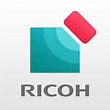 On the menu of RICOH Smart Device Connector, swipe left or right to select [Connect Machine]. “MFP/Printer”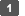 Tap [Connect with QR Code] then Tap the icon of the machine to which to connect if it does not show in the list select connect with QR code. Scan the machine's QR code found by selecting the RICOH icon.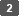 Tap [Add Machine]. 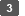 Select the method to add the machine.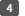 Add with NFC
Tap NFC or hold the smart device over the NFC icon to add the machine.Add by QR code (QR Code on copier screen, swipe left from main menu)
Read the QR code of a machine to add it.Add with Bluetooth (not available here)
Tap the Bluetooth label on the control panel of a machine to add it.Add by IP Address / Host Name (not recommended)
Specify the IP address or host name of a machine to add it.Search & Add Machine
Perform a search for a machine on the same network as the smart device to add the machine.Now you can print from any application on your phone like you normally would and the copier will be found right away.